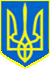 УКРАЇНАКОМУНАЛЬНЕ НЕКОМЕРЦІЙНЕ ПІДПРИЄМСТВО«КИЇВСЬКА    МІСЬКА    СТУДЕНТСЬКА    ПОЛІКЛІНІКА»ВИКОНАВЧОГО ОРГАНУ КИЇВСЬКОЇ МІСЬКОЇ РАДИ(КИЇВСЬКОЇ МІСЬКОЇ ДЕРЖАВНОЇ АДМІНІСТРАЦІЇ)вул. Політехнічна,  25/29,  м. Київ, 03056 ,  тел./факс 236-21-81   e-mail: kievstudmed@ukr.net,код ЄДРПОУ 02125800     Адміністрація КНП «Київської міської студентської поліклініки» ВО КМР (КМДА) на Ваш запит повідомляє, що станом на 25.01.2021р. вакантних посад  лікарів-інтернів в наявності немає.Директор                                                         Ірина СОБКОБойчук236-40-86 міської ради (Київської міської державної       адміністрації)